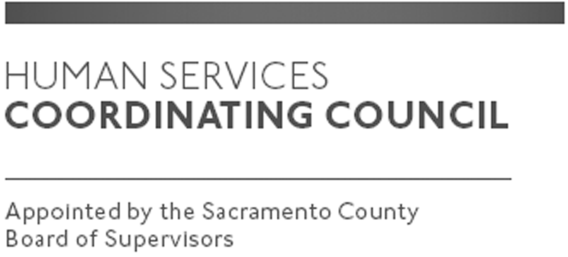 Sacramento CountyHuman Services Coordinating Council Executive Committee MeetingStaffed by Cindy Marks, DHAMeeting AgendaFebruary 6, 2020, Noon Meeting LocationDept. of Human Assistance2700 Fulton Ave l MapSacramento, CA 95821Conference Room 58Facilitator:	Ernie Brown – ChairMeeting Invitees:HSCC Executive CommitteeThis meeting is open to the publicTopicPresenterCall to Order Chair Approval of January 2, 2020 MinutesChair Main Council Agenda for February 13, 2019Chair Exec Committee Moving Forward AllMember Comments Chair Public CommentsPublicAnnouncementsTBDAdjourn Chair